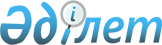 2020-2022 жылдарға арналған Аягөз ауданының бюджеті туралы
					
			Күшін жойған
			
			
		
					Шығыс Қазақстан облысы Аягөз аудандық мәслихатының 2019 жылғы 25 желтоқсандағы № 42/291-VI шешімі. Шығыс Қазақстан облысының Әділет департаментінде 2020 жылғы 9 қаңтарда № 6482 болып тіркелді. Күші жойылды - Шығыс Қазақстан облысы Аягөз аудандық мәслихатының 2020 жылғы 25 желтоқсандағы № 55/522-VI шешімімен
      Ескерту. Күші жойылды - Шығыс Қазақстан облысы Аягөз аудандық мәслихатының 25.12.2020 № 55/522-VI шешімімен (01.01.2021 бастап қолданысқа енгізіледі).

      ЗҚАИ-ның ескертпесі.

      Құжаттың мәтінінде түпнұсқаның пунктуациясы мен орфографиясы сақталған.
      Қазақстан Республикасының 2008 жылғы 4 желтоқсандағы Бюджет кодексінің 73, 75 баптарына, Қазақстан Республикасының 2001 жылғы 23 қаңтардағы "Қазақстан Республикасындағы жергілікті мемлекеттік басқару және өзін-өзі басқару туралы" Заңының 6-бабының 1-тармағының 1) тармақшасына және Шығыс Қазақстан облыстық мәслихатының 2019 жылғы 13 желтоқсандағы № 35/389 -VI "2020-2022 жылдарға арналған облыстық бюджет туралы" (нормативтік құқықтық актілерді мемлекеттік тіркеу Тізілімінде 6427 нөмірімен тіркелген) шешіміне сәйкес, Аягөз аудандық мәслихаты ШЕШІМ ҚАБЫЛДАДЫ:
      1. 2020-2022 жылдарға арналған аудандық бюджет тиісінше 1, 2 және 3 қосымшаларға сәйкес, соның ішінде 2020 жылға келесі көлемдерде бекітілсін:
      1) кірістер – 15658641,1 мың теңге, соның ішінде:
      салықтық түсімдер – 8712927,0 мың теңге;
      салықтық емес түсімдер – 16040,8 мың теңге;
      негізгі капиталды сатудан түсетін түсімдер – 13759,0 мың теңге;
      трансферттер түсімі – 6915914,3 мың теңге;
      2) шығындар – 16215329,6 мың теңге;
      3) таза бюджеттік кредиттеу – 47696,0 мың теңге, соның ішінде:
      бюджеттік кредиттер – 55675,0 мың теңге;
      бюджеттік кредиттерді өтеу – 7979,0 мың теңге;
      4) қаржы активтерімен операциялар бойынша сальдо – 0,0 мың теңге, соның ішінде:
      қаржы активтерін сатып алу – 0,0 мың теңге;
      мемлекеттің қаржы активтерін сатудан түсетін түсімдер – 0,0 мың теңге;
      5) бюджет тапшылығы (профициті) – - 604384,5 мың теңге;
      6) бюджет тапшылығын қаржыландыру (профицитін пайдалану) – 604384,5 мың теңге, соның ішінде:
      қарыздар түсімі – 443474,0 мың теңге;
      қарыздарды өтеу – 7979,0 мың теңге;
      бюджет қаражатының пайдаланылатын қалдықтары – 168889,5 мың теңге. 
      Ескерту. 1-тармақ жаңа редакцияда - Шығыс Қазақстан облысы Аягөз аудандық мәслихатының 27.11.2020 № 54/498-VI шешімімен (01.01.2020 бастап қолданысқа енгізіледі).


      2. Шығыс Қазақстан облыстық мәслихатының 2020 жылғы 15 маусымдағы № 39/430-VI "2020-2022 жылдарға арналған облыстық бюджет туралы" Шығыс Қазақстан облыстық мәслихатының 2019 жылғы 13 желтоқсандағы № 35/389-VI шешіміне өзгерістер мен толықтыру енгізу туралы" шешіміне (нормативтік құқықтық актілерді мемлекеттік тіркеу Тізілімінде 7207 нөмірімен тіркелген) сәйкес 2020 жылға арналған кірістерді бөлу нормативтері орындауға алынсын:
      1) төлем көзінен салынатын, кірістерден ұсталатын жеке табыс салығы – 88,3 %;
      2) әлеуметтік салық – 88,3 %.
      Ескерту. 2-тармақ жаңа редакцияда - Шығыс Қазақстан облысы Аягөз аудандық мәслихатының 02.07.2020 № 49/405-VI шешімімен (01.01.2020 бастап қолданысқа енгізіледі).


      3. 2020 жылға арналған аудандық бюджетте облыстық бюджеттен аудандық бюджетке берілетін субвенциялардың көлемі 2457788,0 мың теңге сомада ескерілсін.
      4. Алынып тасталды - Шығыс Қазақстан облысы Аягөз аудандық мәслихатының 14.04.2020 № 46/369-VI шешімімен (01.01.2020 бастап қолданысқа енгізіледі).


      5. 2020 жылға арналған Аягөз ауданының атқарушы органының резерві 185383,6 мың теңге сомасында бекітілсін.
      Ескерту. 5-тармақ жаңа редакцияда - Шығыс Қазақстан облысы Аягөз аудандық мәслихатының 27.11.2020 № 54/498-VI шешімімен (01.01.2020 бастап қолданысқа енгізіледі).


      6. Аягөз ауданының 2020 жылға арналған бюджетінің атқару барысында секвестрлеуге жатпайтын бюджеттік бағдарламалардың тізбесі 4 қосымшаға сәйкес ескерілсін.
      7. 5 қосымшаға сәйкес Аягөз аудандық мәслихатының кейбір шешімдерінің күші жойылды деп танылсын.
      8. Осы шешiм 2020 жылдың 1 қаңтарынан бастап қолданысқа енгізілсін. 2020 жылға Аягөз ауданының бюджеті
      Ескерту. 1-қосымша жаңа редакцияда - Шығыс Қазақстан облысы Аягөз аудандық мәслихатының 27.11.2020 № 54/498-VI шешімімен (01.01.2020 бастап қолданысқа енгізіледі). 2021 жылға арналған Аягөз ауданының бюджеті 2022 жылға арналған Аягөз ауданының бюджеті Аягөз ауданының 2020 жылға арналған бюджетінің атқару барысында секвестрлеуге жатпайтын бюджеттік бағдарламалардың  тізбесі Аягөз аудандық мәслихатының кейбір күші жойылған шешімдерінің  тізбесі
      1. Аягөз аудандық мәслихатының 2018 жылғы 24 желтоқсандағы №33/214-VІ "2019-2021 жылдарға арналған Аягөз ауданының бюджеті туралы" шешімі (нормативтік құқықтық актілерді мемлекеттік тіркеу Тізілімінде 5-6-191 нөмірімен тіркелген, Қазақстан Республикасының нормативтік құқықтық актілерінің электрондық түрдегі эталондық бақылау банкінде 2019 жылдың 11 қаңтарында жарияланған);
      2. Аягөз аудандық мәслихатының 2019 жылғы 04 наурыздағы № 35/232-VІ "2019-2021 жылдарға арналған Аягөз ауданының бюджеті туралы" Аягөз аудандық мәслихатының 2018 жылғы 24 желтоқсандағы № 33/214-VІ шешіміне өзгерістер енгізу туралы" (нормативтік құқықтық актілерді мемлекеттік тіркеу Тізілімінде 5762 нөмірімен тіркелген, Қазақстан Республикасының нормативтік құқықтық актілерінің электрондық түрдегі эталондық бақылау банкінде 2019 жылдың 19 наурызында жарияланған);
      3. Аягөз аудандық мәслихатының 2019 жылғы 29 сәуірдегі № 37/247-VІ "2019-2021 жылдарға арналған Аягөз ауданының бюджеті туралы" Аягөз аудандық мәслихатының 2018 жылғы 24 желтоқсандағы № 33/214-VІ шешіміне өзгерістер енгізу туралы" (нормативтік құқықтық актілерді мемлекеттік тіркеу Тізілімінде 5904 нөмірімен тіркелген, Қазақстан Республикасының нормативтік құқықтық актілерінің электрондық түрдегі эталондық бақылау банкінде 2019 жылдың 20 мамырында жарияланған);
      4. Аягөз аудандық мәслихатының 2019 жылғы 23 мамырдағы № 38/254-VІ "2019-2021 жылдарға арналған Аягөз ауданының бюджеті туралы" Аягөз аудандық мәслихатының 2018 жылғы 24 желтоқсандағы № 33/214-VІ шешіміне өзгерістер енгізу туралы" (нормативтік құқықтық актілерді мемлекеттік тіркеу Тізілімінде5967 нөмірімен тіркелген, Қазақстан Республикасының нормативтік құқықтық актілерінің электрондық түрдегі эталондық бақылау банкінде 2019 жылдың 03 маусымында жарияланған);
      5. Аягөз аудандық мәслихатының 2019 жылғы 27 маусымдағы № 39/260-VІ "2019-2021 жылдарға арналған Аягөз ауданының бюджеті туралы" Аягөз аудандық мәслихатының 2018 жылғы 24 желтоқсандағы № 33/214-VІ шешіміне өзгерістер енгізу туралы" (нормативтік құқықтық актілерді мемлекеттік тіркеу Тізілімінде 6051 нөмірімен тіркелген, Қазақстан Республикасының нормативтік құқықтық актілерінің электрондық түрдегі эталондық бақылау банкінде 2019 жылдың 11 шілдесінде жарияланған);
      6. Аягөз аудандық мәслихатының 2019 жылғы 01 қазандағы № 40/274-VІ "2019-2021 жылдарға арналған Аягөз ауданының бюджеті туралы" Аягөз аудандық мәслихатының 2018 жылғы 24 желтоқсандағы № 33/214-VІ шешіміне өзгерістер енгізу туралы" (нормативтік құқықтық актілерді мемлекеттік тіркеу Тізілімінде 6195 нөмірімен тіркелген, Қазақстан Республикасының нормативтік құқықтық актілерінің электрондық түрдегі эталондық бақылау банкінде 2019 жылдың 17 қазанында жарияланған);
      7. Аягөз аудандық мәслихатының 2019 жылғы 15 қарашадағы № 41/280-VІ "2019-2021 жылдарға арналған Аягөз ауданының бюджеті туралы" Аягөз аудандық мәслихатының 2018 жылғы 24 желтоқсандағы № 33/214-VІ шешіміне өзгерістер енгізу туралы" (нормативтік құқықтық актілерді мемлекеттік тіркеу Тізілімінде 6315 нөмірімен тіркелген, Қазақстан Республикасының нормативтік құқықтық актілерінің электрондық түрдегі эталондық бақылау банкінде 2019 жылдың 04 желтоқсанында жарияланған).
					© 2012. Қазақстан Республикасы Әділет министрлігінің «Қазақстан Республикасының Заңнама және құқықтық ақпарат институты» ШЖҚ РМК
				
      Сессия төрағасы 

К. Габдуллина

      Аягөз аудандық мәслихат хатшысы 

С. Искаков
"Аягөз аудандық мәслихатының 
аппараты" ММ 2019 жылғы 25 
желтоқсаны № 42/291-VI 
шешіміне 1 қосымша
Санаты
Санаты
Санаты
Санаты
Сома 
(мың теңге)
Сыныбы
Сыныбы
Сыныбы
Сома 
(мың теңге)
Iшкi сыныбы
Iшкi сыныбы
Сома 
(мың теңге)
Атауы
Сома 
(мың теңге)
I. Кірістер
15658641,1
1
Салықтық түсімдер
8712927,0
01
Табыс салығы
3037889,5
1
Корпоративтік табыс салығы
133123,0
2
Жеке табыс салығы
2904766,5
03
Әлеуметтiк салық
2518551,3
1
Әлеуметтік салық
2518551,3
04
Меншiкке салынатын салықтар
3060155,2
1
Мүлiкке салынатын салықтар
3058517,2
3
Жер салығы
0,0
4
Көлiк құралдарына салынатын салық
0,0
5
Бірыңғай жер салығы
1638,0
05
Тауарларға, жұмыстарға және қызметтерге салынатын iшкi салықтар
85169,0
2
Акциздер
11427,0
3
Табиғи және басқа да ресурстарды пайдаланғаны үшiн түсетiн түсiмдер
52114,0
4
Кәсiпкерлiк және кәсiби қызметтi жүргiзгенi үшiн алынатын алымдар
21547,0
5
Ойын бизнесіне салық
81,0
07
Басқа да салықтар
0,0
1
Басқа да салықтар
0,0
08
Заңдық маңызы бар әрекеттерді жасағаны және (немесе) оған уәкілеттігі бар мемлекеттік органдар немесе лауазымды адамдар құжаттар бергені үшін алынатын міндетті төлемдер
11162,0
1
Мемлекеттік баж
11162,0
2
Салықтық емес түсiмдер
16040,8
01
Мемлекеттік меншіктен түсетін кірістер
4080,8
1
Мемлекеттік кәсіпорындардың таза кірісі бөлігінің түсімдері
66,0
5
Мемлекет меншігіндегі мүлікті жалға беруден түсетін кірістер
2142,0
7
Мемлекеттік бюджеттен берілген кредиттер бойынша сыйақылар
36,8
9
Мемлекет меншігінен түсетін басқа да кірістер
1836,0
02
Мемлекеттік бюджеттен қаржыландырылатын мемлекеттік мекемелердің тауарларды (жұмыстарды, қызметтерді) өткізуінен түсетін түсімдер
0,0
1
Мемлекеттік бюджеттен қаржыландырылатын мемлекеттік мекемелердің тауарларды (жұмыстарды, қызметтерді) өткізуінен түсетін түсімдер
0,0
03
Мемлекеттік бюджеттен қаржыландырылатын мемлекеттік мекемелер ұйымдастыратын мемлекеттік сатып алуды өткізуден түсетін ақша түсімдері
319,0
1
Мемлекеттік бюджеттен қаржыландырылатын мемлекеттік мекемелер ұйымдастыратын мемлекеттік сатып алуды өткізуден түсетін ақша түсімдері
319,0
04
Мемлекеттік бюджеттен қаржыландырылатын, сондай-ақ Қазақстан Республикасы Ұлттық Банкінің бюджетінен (шығыстар сметасынан) қамтылатын және қаржыландырылатын мемлекеттік мекемелер салатын айыппұлдар, өсімпұлдар, санкциялар, өндіріп алулар
1181,0
1
Мұнай секторы ұйымдарынан және Жәбірленушілерге өтемақы қорына түсетін түсімдерді қоспағанда, мемлекеттік бюджеттен қаржыландырылатын, сондай-ақ Қазақстан Республикасы Ұлттық Банкінің бюджетінен (шығыстар сметасынан) қамтылатын және қаржыландырылатын мемлекеттік мекемелер салатын айыппұлдар, өсімпұлдар, санкциялар, өндіріп алулар
1181,0
06
Басқа да салықтық емес түсiмдер
10460,0
1
Басқа да салықтық емес түсiмдер
10460,0
3
Негізгі капиталды сатудан түсетін түсімдер
13759,0
01
Мемлекеттік мекемелерге бекітілген мемлекеттік мүлікті сату
24,0
1
Мемлекеттік мекемелерге бекітілген мемлекеттік мүлікті сату
24,0
03
Жердi және материалдық емес активтердi сату
13735,0
1
Жерді сату
12736,0
2
Материалдық емес активтерді сату
999,0
4
Трансферттер түсімі
6915914,3
01
Төмен тұрған мемлекеттiк басқару органдарынан трансферттер 
6641,1
3
Аудандық маңызы бар қалалардың, ауылдардың, кенттердің, аулдық округтардың бюджеттерінен трансферттер
6641,1
02
Мемлекеттiк басқарудың жоғары тұрған органдарынан түсетiн трансферттер
6909273,2
2
Облыстық бюджеттен түсетiн трансферттер
6909273,2
Функционалдық топ
Функционалдық топ
Функционалдық топ
Функционалдық топ
Функционалдық топ
Сома 
(мың теңге)
Функционалдық кіші топ
Функционалдық кіші топ
Функционалдық кіші топ
Функционалдық кіші топ
Сома 
(мың теңге)
Бюджеттік бағдарламалардың әкiмшiсi
Бюджеттік бағдарламалардың әкiмшiсi
Бюджеттік бағдарламалардың әкiмшiсi
Сома 
(мың теңге)
Бағдарлама
Бағдарлама
Сома 
(мың теңге)
Атауы
Сома 
(мың теңге)
ІІ. Шығындар
16215329,6
01
Жалпы сипаттағы мемлекеттiк қызметтер 
2147977,2
1
Мемлекеттiк басқарудың жалпы функцияларын орындайтын өкiлдi, атқарушы және басқа органдар
224059,8
112
Аудан (облыстық маңызы бар қала) мәслихатының аппараты
42065,0
001
Аудан (облыстық маңызы бар қала) мәслихатының қызметін қамтамасыз ету жөніндегі қызметтер
41425,0
003
Мемлекеттік органның күрделі шығыстары
640,0
122
Аудан (облыстық маңызы бар қала) әкімінің аппараты
181994,8
001
Аудан (облыстық маңызы бар қала) әкімінің қызметін қамтамасыз ету жөніндегі қызметтер
178345,8
003
Мемлекеттік органның күрделі шығыстары
3649,0
2
Қаржылық қызмет
10974,1
459
Ауданның (облыстық маңызы бар қаланың) экономика және қаржы бөлімі
10974,1
003
Салық салу мақсатында мүлікті бағалауды жүргізу
1984,0
010
Жекешелендіру, коммуналдық меншікті басқару, жекешелендіруден кейінгі қызмет және осыған байланысты дауларды реттеу
8990,1
9
Жалпы сипаттағы өзге де мемлекеттiк қызметтер
1912943,3
454
Ауданның (облыстық маңызы бар қаланың) кәсіпкерлік және ауыл шаруашылығы бөлімі
32133,0
001
Жергілікті деңгейде кәсіпкерлікті және ауыл шаруашылығын дамыту саласындағы мемлекеттік саясатты іске асыру жөніндегі қызметтер
32133,0
007
Мемлекеттік органның күрделі шығыстары
0,0
459
Ауданның (облыстық маңызы бар қаланың) экономика және қаржы бөлімі
1521736,5
001
Ауданның (облыстық маңызы бар қаланың) экономикалық саясаттын қалыптастыру мен дамыту, мемлекеттік жоспарлау, бюджеттік атқару және коммуналдық меншігін басқару саласындағы мемлекеттік саясатты іске асыру жөніндегі қызметтер
51221,0
015
Мемлекеттік органның күрделі шығыстары
0,0
113
Төменгі тұрған бюджеттерге берілетін нысаналы ағымдағы трансферттер
1470515,5
483
Ауданның (облыстық маңызы бар қаланың) тұрғын үй-коммуналдық шаруашылығы, жолаушылар көлігі, автомобиль жолдары, құрылыс және тұрғын үй инспекциясы бөлімі
359073,8
001
Жергілікті деңгейде тұрғын үй-коммуналдық шаруашылық, жолаушылар көлігі, автомобиль жолдары, құрылыс және тұрғын үй инспекциясы саласындағы мемлекеттік саясатты іске асыру жөніндегі қызметтер
45338,9
003
Мемлекеттік органның күрделі шығыстары
0,0
045
Мемлекеттік органдардың объектілерін дамыту
0,0
066
Ведомстволық бағыныстағы мемлекеттік мекемелер мен ұйымдардың күрделі шығыстары
74304,0
113
Төменгі тұрған бюджеттерге берілетін нысаналы ағымдағы трансферттер
239430,9
02
Қорғаныс
15939,2
1
Әскери мұқтаждар
9531,2
122
Аудан (облыстық маңызы бар қала) әкімінің аппараты
9531,2
005
Жалпыға бірдей әскери міндетті атқару шеңберіндегі іс-шаралар
9531,2
2
Төтенше жағдайлар жөніндегі жұмыстарды ұйымдастыру
6408,0
122
Аудан (облыстық маңызы бар қала) әкімінің аппараты
6408,0
006
Аудан (облыстық маңызы бар қала) ауқымындағы төтенше жағдайлардың алдын алу және оларды жою
3869,0
007
Аудандық (қалалық) ауқымдағы дала өрттерінің,сондай-ақ мемлекеттік өртке қарсы қызмет органдары құрылмаған елді мекендерде өрттердің алдын алу және оларды сөндіру жөніндегі іс-шаралар
2539,0
03
Қоғамдық тәртіп, қауіпсіздік, құқықтық, сот, қылмыстық - атқару қызметі
0,0
9
Қоғамдық тәртіп және қауіпсіздік саласындағы басқа да қызметтер
0,0
483
Ауданның (облыстық маңызы бар қаланың) тұрғын үй-коммуналдық шаруашылығы, жолаушылар көлігі, автомобиль жолдары, құрылыс және тұрғын үй инспекциясы бөлімі
0,0
048
Елдi мекендерде жол қозғалысы қауiпсiздiгін қамтамасыз ету
0,0
04
Бiлiм беру
8414937,1
1
Мектепке дейінгі тәрбие және оқыту
932321,2
464
Ауданның (облыстық маңызы бар қаланың) білім бөлімі
932321,2
009
Мектепке дейінгі тәрбие мен оқыту ұйымдарының қызметін қамтамасыз ету
375654,8
040
Мектепке дейінгі білім беру ұйымдарында мемлекеттік білім беру тапсырысын іске асыруға
556666,4
483
Ауданның (облыстық маңызы бар қаланың) тұрғын үй-коммуналдық шаруашылығы, жолаушылар көлігі, автомобиль жолдары, құрылыс және тұрғын үй инспекциясы бөлімі
0,0
049
Мектепке дейiнгi тәрбие және оқыту объектілерін салу және реконструкциялау
0,0
2
Бастауыш, негізгі орта және жалпы орта білім беру
7275053,7
457
Ауданның (облыстық маңызы бар қаланың) мәдениет, тілдерді дамыту, дене шынықтыру және спорт бөлімі
174393,7
017
Балалар мен жасөспірімдерге спорт бойынша қосымша білім беру
174393,7
464
Ауданның (облыстық маңызы бар қаланың) білім бөлімі
7100660,0
003
Жалпы білім беру
6969754,6
006
Балаларға қосымша білім беру
130905,4
483
Ауданның (облыстық маңызы бар қаланың) тұрғын үй-коммуналдық шаруашылығы, жолаушылар көлігі, автомобиль жолдары, құрылыс және тұрғын үй инспекциясы бөлімі
0,0
033
Бастауыш, негізгі орта және жалпы орта білім беру объектілерін салу және реконструкциялау
0,0
9
Білім беру саласындағы өзге де қызметтер
207562,2
464
Ауданның (облыстық маңызы бар қаланың) білім бөлімі
207562,2
001
Жергілікті деңгейде білім беру саласындағы мемлекеттік саясатты іске асыру жөніндегі қызметтер
35647,1
005
Ауданның (областык маңызы бар қаланың) мемлекеттік білім беру мекемелер үшін оқулықтар мен оқу-әдiстемелiк кешендерді сатып алу және жеткізу
88139,5
007
Аудандық (қалалық) ауқымдағы мектеп олимпиадаларын және мектептен тыс іс-шараларды өткiзу
152,0
012
Мемлекеттік органның күрделі шығыстары
0,0
015
Жетім баланы (жетім балаларды) және ата-аналарының қамқорынсыз қалған баланы (балаларды) күтіп-ұстауға қамқоршыларға (қорғаншыларға) ай сайынға ақшалай қаражат төлемі
16365,0
022
Жетім баланы (жетім балаларды) және ата-анасының қамқорлығынсыз қалған баланы (балаларды) асырап алғаны үшін Қазақстан азаматтарына біржолғы ақша қаражатын төлеуге арналған төлемдер
0,0
067
Ведомстволық бағыныстағы мемлекеттік мекемелер мен ұйымдардың күрделі шығыстары
67258,6
06
Әлеуметтiк көмек және әлеуметтiк қамсыздандыру
1476979,6
1
Әлеуметтiк қамсыздандыру
681675,6
451
Ауданның (облыстық маңызы бар қаланың) жұмыспен қамту және әлеуметтік бағдарламалар бөлімі
675561,0
005
Мемлекеттік атаулы әлеуметтік көмек 
675561,0
464
Ауданның (облыстық маңызы бар қаланың) білім бөлімі
6114,6
030
Патронат тәрбиешілерге берілген баланы (балаларды) асырап бағу 
6114,6
2
Әлеуметтiк көмек
740805,3
451
Ауданның (облыстық маңызы бар қаланың) жұмыспен қамту және әлеуметтік бағдарламалар бөлімі
740805,3
002
Жұмыспен қамту бағдарламасы
283810,0
004
Ауылдық жерлерде тұратын денсаулық сақтау, білім беру, әлеуметтік қамтамасыз ету, мәдениет, спорт және ветеринар мамандарына отын сатып алуға Қазақстан Республикасының заңнамасына сәйкес әлеуметтік көмек көрсету
42426,0
006
Тұрғын үйге көмек көрсету
4103,9
007
Жергілікті өкілетті органдардың шешімі бойынша мұқтаж азаматтардың жекелеген топтарына әлеуметтік көмек
100890,4
010
Үйден тәрбиеленіп оқытылатын мүгедек балаларды материалдық қамтамасыз ету
8889,0
014
Мұқтаж азаматтарға үйде әлеуметтік көмек көрсету
76258,0
015
Зейнеткерлер мен мүгедектерге әлеуметтік қызмет көрсету аумақтық орталығы
81832,3
017
Оңалтудың жеке бағдарламасына сәйкес мұқтаж мүгедектердi мiндеттi гигиеналық құралдармен қамтамасыз ету, қозғалуға қиындығы бар бірінші топтағы мүгедектерге жеке көмекшінің және есту бойынша мүгедектерге қолмен көрсететiн тіл маманының қызметтерін ұсыну 
89823,0
023
Жұмыспен қамту орталықтарының қызметін қамтамасыз ету
52772,7
9
Әлеуметтiк көмек және әлеуметтiк қамтамасыз ету салаларындағы өзге де қызметтер
54498,7
451
Ауданның (облыстық маңызы бар қаланың) жұмыспен қамту және әлеуметтік бағдарламалар бөлімі
41198,7
001
Жергілікті деңгейде халық үшін әлеуметтік бағдарламаларды жұмыспен қамтуды қамтамасыз етуді іске асыру саласындағы мемлекеттік саясатты іске асыру жөніндегі қызметтер
33537,8
011
Жәрдемақыларды және басқа да әлеуметтік төлемдерді есептеу, төлеу мен жеткізу бойынша қызметтерге ақы төлеу
7043,1
021
Мемлекеттік органның күрделі шығыстары
247,8
067
Ведомстволық бағыныстағы мемлекеттік мекемелер мен ұйымдардың күрделі шығыстары
370,0
094
Әлеуметтік көмек ретінде тұрғын үй сертификаттарын беру
0,0
483
Ауданның (облыстық маңызы бар қаланың) тұрғын үй-коммуналдық шаруашылығы, жолаушылар көлігі, автомобиль жолдары, құрылыс және тұрғын үй инспекциясы бөлімі
13300,0
094
Әлеуметтік көмек ретінде тұрғын үй сертификаттарын беру
13300,0
07
Тұрғын үй-коммуналдық шаруашылық
1632760,5
1
Тұрғын үй шаруашылығы
885374,4
483
Ауданның (облыстық маңызы бар қаланың) тұрғын үй-коммуналдық шаруашылығы, жолаушылар көлігі, автомобиль жолдары, құрылыс және тұрғын үй инспекциясы бөлімі
885374,4
009
Кондоминиум объектілеріне техникалық паспорттар дайындау
0,0
010
Инженерлік-коммуникациялық инфрақұрылымды жобалау, дамыту және (немесе) жайластыру
214021,6
055
Коммуналдық тұрғын үй қорының тұрғын үйін жобалау және (немесе) салу, реконструкциялау
204612,8
070
Қазақстан Республикасында төтенше жағдай режимінде коммуналдық қызметтерге ақы төлеу бойынша халықтың төлемдерін өтеу
141000,0
098
Коммуналдық тұрғын үй қорының тұрғын үйлерін сатып алуға
325740,0
2
Коммуналдық шаруашылық
744026,1
483
Ауданның (облыстық маңызы бар қаланың) тұрғын үй-коммуналдық шаруашылығы, жолаушылар көлігі, автомобиль жолдары, құрылыс және тұрғын үй инспекциясы бөлімі
744026,1
013
Сумен жабдықтау және су бұру жүйесінің жұмыс істеуі
74934,1
014
Ауданның (облыстық маңызы бар қаланың) коммуналдық меншігіндегі жылу желілерін қолдануды ұйымдастыру
52246,0
016
Коммуналдық шаруашылықты дамыту
0,0
017
Сумен жабдықтау және су бұру жүйелерін дамыту
2000,0
018
Ауылдық елді мекендердегі сумен жабдықтау және су бұру жүйелерін дамыту
614846,0
3
Елді-мекендерді көркейту
3360,0
483
Ауданның (облыстық маңызы бар қаланың) тұрғын үй-коммуналдық шаруашылығы, жолаушылар көлігі, автомобиль жолдары, құрылыс және тұрғын үй инспекциясы бөлімі
3360,0
020
Елдi мекендердегі көшелердi жарықтандыру
0,0
021
Елдi мекендердiң санитариясын қамтамасыз ету
3360,0
023
Елдi мекендердi абаттандыру және көгалдандыру
0,0
08
Мәдениет, спорт, туризм және ақпараттық кеңістiк
673170,4
1
Мәдениет саласындағы қызмет
318126,3
457
Ауданның (облыстық маңызы бар қаланың) мәдениет, тілдерді дамыту, дене шынықтыру және спорт бөлімі
318126,3
003
Мәдени-демалыс жұмысын қолдау
318126,3
2
Спорт 
195354,7
457
Ауданның (облыстық маңызы бар қаланың) мәдениет, тілдерді дамыту, дене шынықтыру және спорт бөлімі
2018,3
009
Аудандық (облыстық маңызы бар қалалық) деңгейде спорттық жарыстар өткiзу
1442,3
010
Әртүрлi спорт түрлерi бойынша аудан (облыстық маңызы бар қала) құрама командаларының мүшелерiн дайындау және олардың облыстық спорт жарыстарына қатысуы
576,0
483
Ауданның (облыстық маңызы бар қаланың) тұрғын үй-коммуналдық шаруашылығы, жолаушылар көлігі, автомобиль жолдары, құрылыс және тұрғын үй инспекциясы бөлімі
193336,4
057
Cпорт объектілерін дамыту
193336,4
3
Ақпараттық кеңiстiк
99122,6
456
Ауданның (облыстық маңызы бар қаланың) ішкі саясат бөлімі
31538,0
002
Мемлекеттік ақпараттық саясат жүргізу жөніндегі қызметтер
31538,0
457
Ауданның (облыстық маңызы бар қаланың) мәдениет, тілдерді дамыту, дене шынықтыру және спорт бөлімі
67584,6
006
Аудандық (қалалық) кiтапханалардың жұмыс iстеуi
67364,6
007
Мемлекеттiк тiлдi және Қазақстан халқының басқа да тiлдерін дамыту
220,0
9
Мәдениет, спорт, туризм және ақпараттық кеңiстiктi ұйымдастыру жөнiндегi өзге де қызметтер
60566,8
456
Ауданның (облыстық маңызы бар қаланың) ішкі саясат бөлімі
36728,8
001
Жергілікті деңгейде ақпарат, мемлекеттілікті нығайту және азаматтардың әлеуметтік сенімділігін қалыптастыру саласында мемлекеттік саясатты іске асыру жөніндегі қызметтер
22196,7
003
Жастар саясаты саласында іс-шараларды іске асыру
12580,9
006
Мемлекеттік органның күрделі шығыстары
0,0
032
Ведомстволық бағыныстағы мемлекеттік мекемелер мен ұйымдардың күрделі шығыстары
1951,2
457
Ауданның (облыстық маңызы бар қаланың) мәдениет, тілдерді дамыту, дене шынықтыру және спорт бөлімі
23838,0
001
Жергілікті деңгейде мәдениет, тілдерді дамыту, дене шынықтыру және спорт саласында мемлекеттік саясатты іске асыру жөніндегі қызметтер
21568,0
014
Мемлекеттік органның күрделі шығыстары
590,0
032
Ведомстволық бағыныстағы мемлекеттік мекемелер мен ұйымдардың күрделі шығыстары
1680,0
10
Ауыл, су, орман, балық шаруашылығы, ерекше қорғалатын табиғи аумақтар, қоршаған ортаны және жануарлар дүниесін қорғау, жер қатынастары
68401,0
1
Ауыл шарушылығы
24365,0
473
Ауданның (облыстық маңызы бар қаланың) ветеринария бөлімі
24365,0
001
Жергілікті деңгейде ветеринария саласындағы мемлекеттік саясатты іске асыру жөніндегі қызметтер
13365,0
003
Мемлекеттік органның күрделі шығыстары
0,0
007
Қаңғыбас иттер мен мысықтарды аулауды және жоюды ұйымдастыру 
2000,0
008
Алып қойылатын және жойылатын ауру жануарлардың, жануарлардан алынатын өнімдер мен шикізаттың құнын иелеріне өтеу
0,0
009
Жануарлардың энзоотиялық аурулары бойынша ветеринариялық іс-шараларды жүргізу
0,0
010
Ауыл шаруашылығы жануарларын сәйкестендіру жөніндегі іс-шараларды өткізу
0,0
011
Эпизоотияға қарсы іс-шаралар жүргізу
9000,0
6
Жер қатынастары 
34738,0
463
Ауданның (облыстық маңызы бар қаланың) жер қатынастары бөлімі
34738,0
001
Аудан (облыстық маңызы бар қала) аумағында жер қатынастарын реттеу саласындағы мемлекеттік саясатты іске асыру жөніндегі қызметтер
23738,0
004
Жердi аймақтарға бөлу жөнiндегi жұмыстарды ұйымдастыру
11000,0
007
Мемлекеттік органның күрделі шығыстары
0,0
9
Ауыл, су, орман, балық шаруашылығы, қоршаған ортаны қорғау және жер қатынастары саласындағы басқа да қызметтер
9298,0
459
Ауданның (облыстық маңызы бар қаланың) экономика және қаржы бөлімі
9298,0
099
Мамандарға әлеуметтік қолдау көрсетуі жөніндегі шараларды іске асыру
9298,0
12
Көлiк және коммуникация
447083,9
1
Автомобиль көлiгi
410207,4
483
Ауданның (облыстық маңызы бар қаланың) тұрғын үй-коммуналдық шаруашылығы, жолаушылар көлігі, автомобиль жолдары, құрылыс және тұрғын үй инспекциясы бөлімі
410207,4
026
Автомобиль жолдарының жұмыс істеуін қамтамасыз ету
96610,4
027
Көлік инфрақұрылымын дамыту
0,0
028
Аудандық маңызы бар автомобиль жолдарын және елді-мекендердің көшелерін күрделі және орташа жөндеу
313597,0
9
Көлiк және коммуникациялар саласындағы өзге де қызметтер
36876,5
483
Ауданның (облыстық маңызы бар қаланың) тұрғын үй-коммуналдық шаруашылығы, жолаушылар көлігі, автомобиль жолдары, құрылыс және тұрғын үй инспекциясы бөлімі
36876,5
029
Кентiшiлiк (қалаiшiлiк), қала маңындағы және ауданiшiлiк қоғамдық жолаушылар тасымалдарын ұйымдастыру
14536,5
030
Әлеуметтік маңызы бар қалалық (ауылдық), қала маңындағы және ауданішілік қатынастар бойынша жолаушылар тасымалдарын субсидиялау
22340,0
13
Басқалар
321357,6
9
Басқалар
321357,6
459
Ауданның (облыстық маңызы бар қаланың) экономика және қаржы бөлімі
185383,6
008
Жергілікті бюджеттік инвестициялық жобалардың техникалық-экономикалық негіздемелерін және мемлекеттік-жекешелік әріптестік жобалардың, оның ішінде концессиялық жобалардың конкурстық құжаттамаларын әзірлеу немесе түзету, сондай-ақ қажетті сараптамаларын жүргізу, мемлекеттік-жекешелік әріптестік жобаларды, оның ішінде концессиялық жобаларды консультациялық сүйемелдеу
0,0
012
Ауданның (облыстық маңызы бар қаланың) жергілікті атқарушы органының резерві 
185383,6
464
Ауданның (облыстық маңызы бар қаланың) білім бөлімі
135974,0
096
Мемлекеттік-жекешелік әріптестік жобалар бойынша мемлекеттік міндеттемелерді орындау
135974,0
483
Ауданның (облыстық маңызы бар қаланың) тұрғын үй-коммуналдық шаруашылығы, жолаушылар көлігі, автомобиль жолдары, құрылыс және тұрғын үй инспекциясы бөлімі
0,0
040
Өңірлерді дамытудың 2020 жылға дейінгі бағдарламасы шеңберінде өңірлерді экономикалық дамытуға жәрдемдесу бойынша шараларды іске асыру
0,0
042
Өңірлерді дамытудың 2020 жылға дейінгі бағдарламасы шеңберінде инженерлік инфрақұрылымды дамыту
0,0
14
Борышқа қызмет көрсету
36,8
1
Борышқа қызмет көрсету
36,8
459
Ауданның (облыстық маңызы бар қаланың) экономика және қаржы бөлімі
36,8
021
Жергілікті атқарушы органдардың облыстық бюджеттен қарыздар бойынша сыйақылар мен өзге де төлемдерді төлеу бойынша борышына қызмет көрсету 
36,8
15
Трансферттер
1016686,3
1
Трансферттер
1016686,3
459
Ауданның (облыстық маңызы бар қаланың) экономика және қаржы бөлімі
1016686,3
006
Пайдаланылмаған (толық пайдаланылмаған) нысаналы трансферттерді қайтару
108733,4
016
Нысаналы мақсатқа сай пайдаланылмаған нысаналы трансферттерді қайтару
0,0
024
Заңнаманы өзгертуге байланысты жоғары тұрған бюджеттің шығындарын өтеуге төменгі тұрған бюджеттен ағымдағы нысаналы трансферттер
907951,0
038
Субвенциялар
0,0
051
Жергілікті өзін-өзі басқару органдарына берілетін трансферттер
0,0
054
Заңнаманы өзгертуге байланысты жоғары тұрған бюджеттің шығындарын өтеуге төменгі тұрған бюджеттен ағымдағы нысаналы трансферттер
1,9
ІІІ. Таза бюджеттік кредиттеу
47696,0
Бюджеттік кредиттер
55675,0
10
Ауыл, су, орман, балық шаруашылығы, ерекше қорғалатын табиғи аумақтар, қоршаған ортаны және жануарлар дүниесін қорғау, жер қатынастары
55675,0
9
Ауыл, су, орман, балық шаруашылығы, қоршаған ортаны қорғау және жер қатынастары саласындағы басқа да қызметтер
55675,0
459
Ауданның (облыстық маңызы бар қаланың) экономика және қаржы бөлімі
55675,0
018
Мамандарды әлеуметтік қолдау шараларын іске асыру үшін бюджеттік кредиттер
55675,0
Бюджеттік кредиттерді өтеу
7979,0
5
Бюджеттік кредиттерді өтеу
7979,0
01
Бюджеттік кредиттерді өтеу
7979,0
1
Мемлекеттік бюджеттен берілген бюджеттік кредиттерді өтеу
7979,0
ІV. Қаржы активтерімен операциялар бойынша сальдо
0,0
6
Қаржы активтерін сатып алу
0,0
13
Басқалар
0,0
9
Басқалар
0,0
483
Ауданның (облыстық маңызы бар қаланың) тұрғын үй-коммуналдық шаруашылығы, жолаушылар көлігі, автомобиль жолдары, құрылыс және тұрғын үй инспекциясы бөлімі
0,0
065
Заңды тұлғалардың жарғылық капиталын қалыптастыру немесе ұлғайту
0,0
Мемлекеттің қаржы активтерін сатудан түсетін түсімдер
0,0
473
Ауданның (облыстық маңызы бар қаланың) ветеринария бөлімі
0,0
065
Заңды тұлғалардың жарғылық капиталын қалыптастыру немесе ұлғайту
0,0
V. Бюджет тапшылығы (профициті)
- 604384,5
VІ. Бюджет тапшылығын қаржыландыру (профицитін пайдалану)
604384,5
Қарыздар түсімі
443474,0
7
Қарыздар түсімі
443474,0
01
Мемлекеттік ішкі қарыздар
443474,0
2
Қарыз алу келісім шарттары
443474,0
Қарыздарды өтеу
7979,0
16
Қарыздарды өтеу
7979,0
1
Қарыздарды өтеу
7979,0
459
Ауданның (облыстық маңызы бар қаланың) экономика және қаржы бөлімі
7979,0
005
Жергілікті атқарушы органның жоғары тұрған бюджет алдындағы борышын өтеу
7979,0
8
Бюджет қаражатының пайдаланылатын қалдықтары 
168889,5
01
Бюджет қаражаты қалдықтары
168889,5
1
Бюджет қаражатының бос қалдықтары
168889,5"Аягөз аудандық мәслихатының 
аппараты" ММ 2019 жылғы 25 
желтоқсаны № 42/291-VI 
шешіміне 2 қосымша
Санаты
Санаты
Санаты
Санаты
Сома (мың теңге)
Сыныбы
Сыныбы
Сыныбы
Сома (мың теңге)
Iшкi сыныбы
Iшкi сыныбы
Сома (мың теңге)
Ерекшелiгi
Сома (мың теңге)
Атауы
Сома (мың теңге)
I. Кірістер
10612094,0
1
Салықтық түсімдер
8257680,0
01
Табыс салығы
2689086,0
1
Корпоративтік табыс салығы
28563,0
2
Жеке табыс салығы
2660523,0
03
Әлеуметтiк салық
2226288,0
1
Әлеуметтік салық
2226288,0
04
Меншiкке салынатын салықтар
3237981,0
1
Мүлiкке салынатын салықтар
3230715,0
3
Жер салығы
0,0
4
Көлiк құралдарына салынатын салық
0,0
5
Бірыңғай жер салығы
7266,0
05
Тауарларға, жұмыстарға және қызметтерге салынатын iшкi салықтар
89863,0
2
Акциздер
12927,0
3
Табиғи және басқа да ресурстарды пайдаланғаны үшiн түсетiн түсiмдер
54008,0
4
Кәсiпкерлiк және кәсiби қызметтi жүргiзгенi үшiн алынатын алымдар
21947,0
5
Ойын бизнесіне салық
981,0
07
Басқа да салықтар
0,0
1
Басқа да салықтар
0,0
08
Заңдық маңызы бар әрекеттерді жасағаны және (немесе) оған уәкілеттігі бар мемлекеттік органдар немесе лауазымды адамдар құжаттар бергені үшін алынатын міндетті төлемдер
14462,0
1
Мемлекеттік баж
14462,0
2
Салықтық емес түсiмдер
18985,0
01
Мемлекеттік меншіктен түсетін кірістер
7430,0
1
Мемлекеттік кәсіпорындардың таза кірісі бөлігінің түсімдері
536,0
5
Мемлекет меншігіндегі мүлікті жалға беруден түсетін кірістер
6677,0
7
Мемлекеттік бюджеттен берілген кредиттер бойынша сыйақылар
88,0
9
Мемлекет меншігінен түсетін басқа да кірістер
129,0
02
Мемлекеттік бюджеттен қаржыландырылатын мемлекеттік мекемелердің тауарларды (жұмыстарды, қызметтерді) өткізуінен түсетін түсімдер
25,0
1
Мемлекеттік бюджеттен қаржыландырылатын мемлекеттік мекемелердің тауарларды (жұмыстарды, қызметтерді) өткізуінен түсетін түсімдер
25,0
04
Мемлекеттік бюджеттен қаржыландырылатын, сондай-ақ Қазақстан Республикасы Ұлттық Банкінің бюджетінен (шығыстар сметасынан) қамтылатын және қаржыландырылатын мемлекеттік мекемелер салатын айыппұлдар, өсімпұлдар, санкциялар, өндіріп алулар
0,0
1
Мұнай секторы ұйымдарынан және Жәбірленушілерге өтемақы қорына түсетін түсімдерді қоспағанда, мемлекеттік бюджеттен қаржыландырылатын, сондай-ақ Қазақстан Республикасы Ұлттық Банкінің бюджетінен (шығыстар сметасынан) қамтылатын және қаржыландырылатын мемлекеттік мекемелер салатын айыппұлдар, өсімпұлдар, санкциялар, өндіріп алулар
0,0
06
Басқа да салықтық емес түсiмдер
11530,0
1
Басқа да салықтық емес түсiмдер
11530,0
3
Негізгі капиталды сатудан түсетін түсімдер
48328,0
01
Мемлекеттік мекемелерге бекітілген мемлекеттік мүлікті сату
24,0
1
Мемлекеттік мекемелерге бекітілген мемлекеттік мүлікті сату
24,0
03
Жердi және материалдық емес активтердi сату
48304,0
1
Жерді сату
46736,0
2
Материалдық емес активтерді сату
1568,0
4
Трансферттер түсімі
2287101,0
01
Төмен тұрған мемлекеттiк басқару органдарынан трансферттер 
0,0
3
Аудандық маңызы бар қалалардың, ауылдардың, кенттердің, аулдық округтардың бюджеттерінен трансферттер
0,0
02
Мемлекеттiк басқарудың жоғары тұрған органдарынан түсетiн трансферттер
2287101,0
2
Облыстық бюджеттен түсетiн трансферттер
2287101,0
Функционалдық топ
Функционалдық топ
Функционалдық топ
Функционалдық топ
Функционалдық топ
Сома (мың теңге)
Функционалдық кіші топ
Функционалдық кіші топ
Функционалдық кіші топ
Функционалдық кіші топ
Сома (мың теңге)
Бюджеттік бағдарламалардың әкiмшiсi
Бюджеттік бағдарламалардың әкiмшiсi
Бюджеттік бағдарламалардың әкiмшiсi
Сома (мың теңге)
Бағдарлама
Бағдарлама
Сома (мың теңге)
Кіші бағдарлама
Сома (мың теңге)
Атауы
Сома (мың теңге)
ІІ. Шығындар
10612094,0
01
Жалпы сипаттағы мемлекеттiк қызметтер 
8086993,0
1
Мемлекеттiк басқарудың жалпы функцияларын орындайтын өкiлдi, атқарушы және басқа органдар
2689086,0
112
Аудан (облыстық маңызы бар қала) мәслихатының аппараты
28563,0
001
Аудан (облыстық маңызы бар қала) мәслихатының қызметін қамтамасыз ету жөніндегі қызметтер
28563,0
003
Мемлекеттік органның күрделі шығыстары
0,0
122
Аудан (облыстық маңызы бар қала) әкімінің аппараты
2226288,0
001
Аудан (облыстық маңызы бар қала) әкімінің қызметін қамтамасыз ету жөніндегі қызметтер
2226288,0
003
Мемлекеттік органның күрделі шығыстары
3060028,0
2
Қаржылық қызмет
0,0
459
Ауданның (облыстық маңызы бар қаланың) экономика және қаржы бөлімі
0,0
003
Салық салу мақсатында мүлікті бағалауды жүргізу
0,0
010
Жекешелендіру, коммуналдық меншікті басқару, жекешелендіруден кейінгі қызмет және осыған байланысты дауларды реттеу
0,0
9
Жалпы сипаттағы өзге де мемлекеттiк қызметтер
7266,0
454
Ауданның (облыстық маңызы бар қаланың) кәсіпкерлік және ауыл шаруашылығы бөлімі
7266,0
001
Жергілікті деңгейде кәсіпкерлікті және ауыл шаруашылығын дамыту саласындағы мемлекеттік саясатты іске асыру жөніндегі қызметтер
89863,0
007
Мемлекеттік органның күрделі шығыстары
54008,0
459
Ауданның (облыстық маңызы бар қаланың) экономика және қаржы бөлімі
21947,0
001
Ауданның (облыстық маңызы бар қаланың) экономикалық саясаттын қалыптастыру мен дамыту, мемлекеттік жоспарлау, бюджеттік атқару және коммуналдық меншігін басқару саласындағы мемлекеттік саясатты іске асыру жөніндегі қызметтер
2880,0
015
Мемлекеттік органның күрделі шығыстары
17282,0
113
Төменгі тұрған бюджеттерге берілетін нысаналы ағымдағы трансферттер
981,0
483
Ауданның (облыстық маңызы бар қаланың) тұрғын үй-коммуналдық шаруашылығы, жолаушылар көлігі, автомобиль жолдары, құрылыс және тұрғын үй инспекциясы бөлімі
0,0
001
Жергілікті деңгейде тұрғын үй-коммуналдық шаруашылық, жолаушылар көлігі, автомобиль жолдары, құрылыс және тұрғын үй инспекциясы саласындағы мемлекеттік саясатты іске асыру жөніндегі қызметтер
0,0
003
Мемлекеттік органның күрделі шығыстары
14462,0
045
Мемлекеттік органдардың объектілерін дамыту
7430,0
066
Ведомстволық бағыныстағы мемлекеттік мекемелер мен ұйымдардың күрделі шығыстары
536,0
02
Қорғаныс
3524,0
1
Әскери мұқтаждар
3153,0
122
Аудан (облыстық маңызы бар қала) әкімінің аппараты
0,0
005
Жалпыға бірдей әскери міндетті атқару шеңберіндегі іс-шаралар
88,0
2
Төтенше жағдайлар жөніндегі жұмыстарды ұйымдастыру
129,0
122
Аудан (облыстық маңызы бар қала) әкімінің аппараты
0,0
006
Аудан (облыстық маңызы бар қала) ауқымындағы төтенше жағдайлардың алдын алу және оларды жою
129,0
007
Аудандық (қалалық) ауқымдағы дала өрттерінің,сондай-ақ мемлекеттік өртке қарсы қызмет органдары құрылмаған елді мекендерде өрттердің алдын алу және оларды сөндіру жөніндегі іс-шаралар
25,0
03
Қоғамдық тәртіп, қауіпсіздік, құқықтық, сот, қылмыстық - атқару қызметі
0,0
9
Қоғамдық тәртіп және қауіпсіздік саласындағы басқа да қызметтер
0,0
483
Ауданның (облыстық маңызы бар қаланың) тұрғын үй-коммуналдық шаруашылығы, жолаушылар көлігі, автомобиль жолдары, құрылыс және тұрғын үй инспекциясы бөлімі
0,0
048
Елдi мекендерде жол қозғалысы қауiпсiздiгін қамтамасыз ету
0,0
04
Бiлiм беру
11530,0
1
Мектепке дейінгі тәрбие және оқыту
0,0
464
Ауданның (облыстық маңызы бар қаланың) білім бөлімі
11530,0
009
Мектепке дейінгі тәрбие мен оқыту ұйымдарының қызметін қамтамасыз ету
48328,0
040
Мектепке дейінгі білім беру ұйымдарында мемлекеттік білім беру тапсырысын іске асыруға
0,0
483
Ауданның (облыстық маңызы бар қаланың) тұрғын үй-коммуналдық шаруашылығы, жолаушылар көлігі, автомобиль жолдары, құрылыс және тұрғын үй инспекциясы бөлімі
46736,0
049
Мектепке дейiнгi тәрбие және оқыту объектілерін салу және реконструкциялау
46736,0
2
Бастауыш, негізгі орта және жалпы орта білім беру
1568,0
457
Ауданның (облыстық маңызы бар қаланың) мәдениет, тілдерді дамыту, дене шынықтыру және спорт бөлімі
2457788,0
017
Балалар мен жасөспірімдерге спорт бойынша қосымша білім беру
0,0
464
Ауданның (облыстық маңызы бар қаланың) білім бөлімі
2457788,0
003
Жалпы білім беру
2457788,0
006
Балаларға қосымша білім беру
0,0
483
Ауданның (облыстық маңызы бар қаланың) тұрғын үй-коммуналдық шаруашылығы, жолаушылар көлігі, автомобиль жолдары, құрылыс және тұрғын үй инспекциясы бөлімі
2000,0
033
Бастауыш, негізгі орта және жалпы орта білім беру объектілерін салу және реконструкциялау
2000,0
9
Білім беру саласындағы өзге де қызметтер
87130,0
464
Ауданның (облыстық маңызы бар қаланың) білім бөлімі
87130,0
001
Жергілікті деңгейде білім беру саласындағы мемлекеттік саясатты іске асыру жөніндегі қызметтер
34887,0
005
Ауданның (областык маңызы бар қаланың) мемлекеттік білім беру мекемелер үшін оқулықтар мен оқу-әдiстемелiк кешендерді сатып алу және жеткізу
32595,0
007
Аудандық (қалалық) ауқымдағы мектеп олимпиадаларын және мектептен тыс іс-шараларды өткiзу
152,0
012
Мемлекеттік органның күрделі шығыстары
0,0
015
Жетім баланы (жетім балаларды) және ата-аналарының қамқорынсыз қалған баланы (балаларды) күтіп-ұстауға қамқоршыларға (қорғаншыларға) ай сайынға ақшалай қаражат төлемі
19496,0
022
Жетім баланы (жетім балаларды) және ата-анасының қамқорлығынсыз қалған баланы (балаларды) асырап алғаны үшін Қазақстан азаматтарына біржолғы ақша қаражатын төлеуге арналған төлемдер
0,0
067
Ведомстволық бағыныстағы мемлекеттік мекемелер мен ұйымдардың күрделі шығыстары
0,0
06
Әлеуметтiк көмек және әлеуметтiк қамсыздандыру
1355000,0
1
Әлеуметтiк қамсыздандыру
709222,0
451
Ауданның (облыстық маңызы бар қаланың) жұмыспен қамту және әлеуметтік бағдарламалар бөлімі
704479,0
005
Мемлекеттік атаулы әлеуметтік көмек 
704479,0
464
Ауданның (облыстық маңызы бар қаланың) білім бөлімі
4743,0
030
Патронат тәрбиешілерге берілген баланы (балаларды) асырап бағу 
4743,0
2
Әлеуметтiк көмек
609711,0
451
Ауданның (облыстық маңызы бар қаланың) жұмыспен қамту және әлеуметтік бағдарламалар бөлімі
609711,0
002
Жұмыспен қамту бағдарламасы
169774,0
004
Ауылдық жерлерде тұратын денсаулық сақтау, білім беру, әлеуметтік қамтамасыз ету, мәдениет, спорт және ветеринар мамандарына отын сатып алуға Қазақстан Республикасының заңнамасына сәйкес әлеуметтік көмек көрсету
42935,0
006
Тұрғын үйге көмек көрсету
9472,0
007
Жергілікті өкілетті органдардың шешімі бойынша мұқтаж азаматтардың жекелеген топтарына әлеуметтік көмек
85098,0
010
Үйден тәрбиеленіп оқытылатын мүгедек балаларды материалдық қамтамасыз ету
12089,0
014
Мұқтаж азаматтарға үйде әлеуметтік көмек көрсету
80541,0
015
Зейнеткерлер мен мүгедектерге әлеуметтік қызмет көрсету аумақтық орталығы
86746,0
017
Оңалтудың жеке бағдарламасына сәйкес мұқтаж мүгедектердi мiндеттi гигиеналық құралдармен қамтамасыз ету, қозғалуға қиындығы бар бірінші топтағы мүгедектерге жеке көмекшінің және есту бойынша мүгедектерге қолмен көрсететiн тіл маманының қызметтерін ұсыну 
69275,0
023
Жұмыспен қамту орталықтарының қызметін қамтамасыз ету
53781,0
9
Әлеуметтiк көмек және әлеуметтiк қамтамасыз ету салаларындағы өзге де қызметтер
36067,0
451
Ауданның (облыстық маңызы бар қаланың) жұмыспен қамту және әлеуметтік бағдарламалар бөлімі
36067,0
001
Жергілікті деңгейде халық үшін әлеуметтік бағдарламаларды жұмыспен қамтуды қамтамасыз етуді іске асыру саласындағы мемлекеттік саясатты іске асыру жөніндегі қызметтер
32120,0
011
Жәрдемақыларды және басқа да әлеуметтік төлемдерді есептеу, төлеу мен жеткізу бойынша қызметтерге ақы төлеу
3947,0
021
Мемлекеттік органның күрделі шығыстары
0,0
067
Ведомстволық бағыныстағы мемлекеттік мекемелер мен ұйымдардың күрделі шығыстары
0,0
07
Тұрғын үй-коммуналдық шаруашылық
937577,0
1
Тұрғын үй шаруашылығы
436065,0
483
Ауданның (облыстық маңызы бар қаланың) тұрғын үй-коммуналдық шаруашылығы, жолаушылар көлігі, автомобиль жолдары, құрылыс және тұрғын үй инспекциясы бөлімі
436065,0
009
Кондоминиум объектілеріне техникалық паспорттар дайындау
0,0
010
Инженерлік-коммуникациялық инфрақұрылымды жобалау, дамыту және (немесе) жайластыру
228525,0
055
Коммуналдық тұрғын үй қорының тұрғын үйін жобалау және (немесе) салу, реконструкциялау
191540,0
098
Коммуналдық тұрғын үй қорының тұрғын үйлерін сатып алуға
16000,0
2
Коммуналдық шаруашылық
501512,0
483
Ауданның (облыстық маңызы бар қаланың) тұрғын үй-коммуналдық шаруашылығы, жолаушылар көлігі, автомобиль жолдары, құрылыс және тұрғын үй инспекциясы бөлімі
501512,0
013
Сумен жабдықтау және су бұру жүйесінің жұмыс істеуі
92500,0
014
Ауданның (облыстық маңызы бар қаланың) коммуналдық меншігіндегі жылу желілерін қолдануды ұйымдастыру
23789,0
016
Коммуналдық шаруашылықты дамыту
9980,0
017
Сумен жабдықтау және су бұру жүйелерін дамыту
18000,0
018
Ауылдық елді мекендердегі сумен жабдықтау және су бұру жүйелерін дамыту
357243,0
08
Мәдениет, спорт, туризм және ақпараттық кеңістiк
605752,0
1
Мәдениет саласындағы қызмет
351257,0
457
Ауданның (облыстық маңызы бар қаланың) мәдениет, тілдерді дамыту, дене шынықтыру және спорт бөлімі
351257,0
003
Мәдени-демалыс жұмысын қолдау
351257,0
2
Спорт 
115330,0
457
Ауданның (облыстық маңызы бар қаланың) мәдениет, тілдерді дамыту, дене шынықтыру және спорт бөлімі
10607,0
009
Аудандық (облыстық маңызы бар қалалық) деңгейде спорттық жарыстар өткiзу
4307,0
010
Әртүрлi спорт түрлерi бойынша аудан (облыстық маңызы бар қала) құрама командаларының мүшелерiн дайындау және олардың облыстық спорт жарыстарына қатысуы
6300,0
483
Ауданның (облыстық маңызы бар қаланың) тұрғын үй-коммуналдық шаруашылығы, жолаушылар көлігі, автомобиль жолдары, құрылыс және тұрғын үй инспекциясы бөлімі
104723,0
057
Cпорт объектілерін дамыту
104723,0
3
Ақпараттық кеңiстiк
86591,0
456
Ауданның (облыстық маңызы бар қаланың) ішкі саясат бөлімі
30000,0
002
Мемлекеттік ақпараттық саясат жүргізу жөніндегі қызметтер
30000,0
457
Ауданның (облыстық маңызы бар қаланың) мәдениет, тілдерді дамыту, дене шынықтыру және спорт бөлімі
56591,0
006
Аудандық (қалалық) кiтапханалардың жұмыс iстеуi
55752,0
007
Мемлекеттiк тiлдi және Қазақстан халқының басқа да тiлдерін дамыту
839,0
9
Мәдениет, спорт, туризм және ақпараттық кеңiстiктi ұйымдастыру жөнiндегi өзге де қызметтер
52574,0
456
Ауданның (облыстық маңызы бар қаланың) ішкі саясат бөлімі
31126,0
001
Жергілікті деңгейде ақпарат, мемлекеттілікті нығайту және азаматтардың әлеуметтік сенімділігін қалыптастыру саласында мемлекеттік саясатты іске асыру жөніндегі қызметтер
21369,0
003
Жастар саясаты саласында іс-шараларды іске асыру
9757,0
006
Мемлекеттік органның күрделі шығыстары
0,0
032
Ведомстволық бағыныстағы мемлекеттік мекемелер мен ұйымдардың күрделі шығыстары
0,0
457
Ауданның (облыстық маңызы бар қаланың) мәдениет, тілдерді дамыту, дене шынықтыру және спорт бөлімі
21448,0
001
Жергілікті деңгейде мәдениет, тілдерді дамыту, дене шынықтыру және спорт саласында мемлекеттік саясатты іске асыру жөніндегі қызметтер
21448,0
014
Мемлекеттік органның күрделі шығыстары
0,0
032
Ведомстволық бағыныстағы мемлекеттік мекемелер мен ұйымдардың күрделі шығыстары
0,0
10
Ауыл, су, орман, балық шаруашылығы, ерекше қорғалатын табиғи аумақтар, қоршаған ортаны және жануарлар дүниесін қорғау, жер қатынастары
223393,0
1
Ауыл шарушылығы
181066,0
473
Ауданның (облыстық маңызы бар қаланың) ветеринария бөлімі
181066,0
001
Жергілікті деңгейде ветеринария саласындағы мемлекеттік саясатты іске асыру жөніндегі қызметтер
28524,0
003
Мемлекеттік органның күрделі шығыстары
0,0
007
Қаңғыбас иттер мен мысықтарды аулауды және жоюды ұйымдастыру 
2000,0
008
Алып қойылатын және жойылатын ауру жануарлардың, жануарлардан алынатын өнімдер мен шикізаттың құнын иелеріне өтеу
3831,0
009
Жануарлардың энзоотиялық аурулары бойынша ветеринариялық іс-шараларды жүргізу
4608,0
010
Ауыл шаруашылығы жануарларын сәйкестендіру жөніндегі іс-шараларды өткізу
2260,0
011
Эпизоотияға қарсы іс-шаралар жүргізу
139843,0
6
Жер қатынастары 
31061,0
463
Ауданның (облыстық маңызы бар қаланың) жер қатынастары бөлімі
31061,0
001
Аудан (облыстық маңызы бар қала) аумағында жер қатынастарын реттеу саласындағы мемлекеттік саясатты іске асыру жөніндегі қызметтер
20061,0
004
Жердi аймақтарға бөлу жөнiндегi жұмыстарды ұйымдастыру
11000,0
007
Мемлекеттік органның күрделі шығыстары
0,0
9
Ауыл, су, орман, балық шаруашылығы, қоршаған ортаны қорғау және жер қатынастары саласындағы басқа да қызметтер
11266,0
459
Ауданның (облыстық маңызы бар қаланың) экономика және қаржы бөлімі
11266,0
099
Мамандарға әлеуметтік қолдау көрсетуі жөніндегі шараларды іске асыру
11266,0
12
Көлiк және коммуникация
1347055,0
1
Автомобиль көлiгi
1185610,0
483
Ауданның (облыстық маңызы бар қаланың) тұрғын үй-коммуналдық шаруашылығы, жолаушылар көлігі, автомобиль жолдары, құрылыс және тұрғын үй инспекциясы бөлімі
1185610,0
026
Автомобиль жолдарының жұмыс істеуін қамтамасыз ету
685610,0
027
Көлік инфрақұрылымын дамыту
0,0
028
Аудандық маңызы бар автомобиль жолдарын және елді-мекендердің көшелерін күрделі және орташа жөндеу
500000,0
9
Көлiк және коммуникациялар саласындағы өзге де қызметтер
161445,0
483
Ауданның (облыстық маңызы бар қаланың) тұрғын үй-коммуналдық шаруашылығы, жолаушылар көлігі, автомобиль жолдары, құрылыс және тұрғын үй инспекциясы бөлімі
161445,0
029
Кентiшiлiк (қалаiшiлiк), қала маңындағы және ауданiшiлiк қоғамдық жолаушылар тасымалдарын ұйымдастыру
139105,0
030
Әлеуметтік маңызы бар қалалық (ауылдық), қала маңындағы және ауданішілік қатынастар бойынша жолаушылар тасымалдарын субсидиялау
22340,0
13
Басқалар
295974,0
9
Басқалар
295974,0
459
Ауданның (облыстық маңызы бар қаланың) экономика және қаржы бөлімі
160000,0
008
Жергілікті бюджеттік инвестициялық жобалардың техникалық-экономикалық негіздемелерін және мемлекеттік-жекешелік әріптестік жобалардың, оның ішінде концессиялық жобалардың конкурстық құжаттамаларын әзірлеу немесе түзету, сондай-ақ қажетті сараптамаларын жүргізу, мемлекеттік-жекешелік әріптестік жобаларды, оның ішінде концессиялық жобаларды консультациялық сүйемелдеу
0,0
012
Ауданның (облыстық маңызы бар қаланың) жергілікті атқарушы органының резерві 
160000,0
464
Ауданның (облыстық маңызы бар қаланың) білім бөлімі
135974,0
096
Мемлекеттік-жекешелік әріптестік жобалар бойынша мемлекеттік міндеттемелерді орындау
135974,0
483
Ауданның (облыстық маңызы бар қаланың) тұрғын үй-коммуналдық шаруашылығы, жолаушылар көлігі, автомобиль жолдары, құрылыс және тұрғын үй инспекциясы бөлімі
0,0
040
Өңірлерді дамытудың 2020 жылға дейінгі бағдарламасы шеңберінде өңірлерді экономикалық дамытуға жәрдемдесу бойынша шараларды іске асыру
0,0
042
Өңірлерді дамытудың 2020 жылға дейінгі бағдарламасы шеңберінде инженерлік инфрақұрылымды дамыту
0,0
14
Борышқа қызмет көрсету
35,0
1
Борышқа қызмет көрсету
35,0
459
Ауданның (облыстық маңызы бар қаланың) экономика және қаржы бөлімі
35,0
021
Жергілікті атқарушы органдардың облыстық бюджеттен қарыздар бойынша сыйақылар мен өзге де төлемдерді төлеу бойынша борышына қызмет көрсету 
35,0
15
Трансферттер
0,0
1
Трансферттер
0,0
459
Ауданның (облыстық маңызы бар қаланың) экономика және қаржы бөлімі
0,0
006
Пайдаланылмаған (толық пайдаланылмаған) нысаналы трансферттерді қайтару
0,0
016
Нысаналы мақсатқа сай пайдаланылмаған нысаналы трансферттерді қайтару
0,0
024
Заңнаманы өзгертуге байланысты жоғары тұрған бюджеттің шығындарын өтеуге төменгі тұрған бюджеттен ағымдағы нысаналы трансферттер
0,0
038
Субвенциялар
0,0
051
Жергілікті өзін-өзі басқару органдарына берілетін трансферттер
0,0
ІІІ. Таза бюджеттік кредиттеу
-7979,0
Бюджеттік кредиттер
0,0
10
Ауыл, су, орман, балық шаруашылығы, ерекше қорғалатын табиғи аумақтар, қоршаған ортаны және жануарлар дүниесін қорғау, жер қатынастары
0,0
9
Ауыл, су, орман, балық шаруашылығы, қоршаған ортаны қорғау және жер қатынастары саласындағы басқа да қызметтер
0,0
459
Ауданның (облыстық маңызы бар қаланың) экономика және қаржы бөлімі
0,0
018
Мамандарды әлеуметтік қолдау шараларын іске асыру үшін бюджеттік кредиттер
0,0
Бюджеттік кредиттерді өтеу
7979,0
5
Бюджеттік кредиттерді өтеу
7979,0
01
Бюджеттік кредиттерді өтеу
7979,0
1
Мемлекеттік бюджеттен берілген бюджеттік кредиттерді өтеу
7979,0
ІV. Қаржы активтерімен операциялар бойынша сальдо
0,0
6
Қаржы активтерін сатып алу
0,0
13
Басқалар
0,0
9
Басқалар
0,0
483
Ауданның (облыстық маңызы бар қаланың) тұрғын үй-коммуналдық шаруашылығы, жолаушылар көлігі, автомобиль жолдары, құрылыс және тұрғын үй инспекциясы бөлімі
0,0
065
Заңды тұлғалардың жарғылық капиталын қалыптастыру немесе ұлғайту
0,0
Мемлекеттің қаржы активтерін сатудан түсетін түсімдер
0,0
473
Ауданның (облыстық маңызы бар қаланың) ветеринария бөлімі
0,0
065
Заңды тұлғалардың жарғылық капиталын қалыптастыру немесе ұлғайту
0,0
V. Бюджет тапшылығы (профициті)
7979,0
VІ. Бюджет тапшылығын қаржыландыру (профицитін пайдалану)
-7979,0
Қарыздар түсімі
0,0
7
Қарыздар түсімі
0,0
01
Мемлекеттік ішкі қарыздар
0,0
2
Қарыз алу келісім шарттары
0,0
Қарыздарды өтеу
7979,0
16
Қарыздарды өтеу
7979,0
1
Қарыздарды өтеу
7979,0
459
Ауданның (облыстық маңызы бар қаланың) экономика және қаржы бөлімі
7979,0
005
Жергілікті атқарушы органның жоғары тұрған бюджет алдындағы борышын өтеу
7979,0
8
Бюджет қаражатының пайдаланылатын қалдықтары 
0,0
01
Бюджет қаражаты қалдықтары
0,0
1
Бюджет қаражатының бос қалдықтары
0,0"Аягөз аудандық мәслихатының 
аппараты" ММ 2019 жылғы 25 
желтоқсаны № 42/291-VI 
шешіміне 3 қосымша
Санаты
Санаты
Санаты
Санаты
Сома (мың теңге)
Сыныбы
Сыныбы
Сыныбы
Сома (мың теңге)
Iшкi сыныбы
Iшкi сыныбы
Сома (мың теңге)
Ерекшелiгi
Сома (мың теңге)
Атауы
Сома (мың теңге)
I. Кірістер
11372784,0
1
Салықтық түсімдер
8742472,0
01
Табыс салығы
2689086,0
1
Корпоративтік табыс салығы
28563,0
2
Жеке табыс салығы
2660523,0
03
Әлеуметтiк салық
2226288,0
1
Әлеуметтік салық
2226288,0
04
Меншiкке салынатын салықтар
3722773,0
1
Мүлiкке салынатын салықтар
3715507,0
3
Жер салығы
0,0
4
Көлiк құралдарына салынатын салық
0,0
5
Бірыңғай жер салығы
7266,0
05
Тауарларға, жұмыстарға және қызметтерге салынатын iшкi салықтар
89863,0
2
Акциздер
12927,0
3
Табиғи және басқа да ресурстарды пайдаланғаны үшiн түсетiн түсiмдер
54008,0
4
Кәсiпкерлiк және кәсiби қызметтi жүргiзгенi үшiн алынатын алымдар
21947,0
5
Ойын бизнесіне салық
981,0
07
Басқа да салықтар
0,0
1
Басқа да салықтар
0,0
08
Заңдық маңызы бар әрекеттерді жасағаны және (немесе) оған уәкілеттігі бар мемлекеттік органдар немесе лауазымды адамдар құжаттар бергені үшін алынатын міндетті төлемдер
14462,0
1
Мемлекеттік баж
14462,0
2
Салықтық емес түсiмдер
18985,0
01
Мемлекеттік меншіктен түсетін кірістер
7430,0
1
Мемлекеттік кәсіпорындардың таза кірісі бөлігінің түсімдері
536,0
5
Мемлекет меншігіндегі мүлікті жалға беруден түсетін кірістер
6677,0
7
Мемлекеттік бюджеттен берілген кредиттер бойынша сыйақылар
88,0
9
Мемлекет меншігінен түсетін басқа да кірістер
129,0
02
Мемлекеттік бюджеттен қаржыландырылатын мемлекеттік мекемелердің тауарларды (жұмыстарды, қызметтерді) өткізуінен түсетін түсімдер
25,0
1
Мемлекеттік бюджеттен қаржыландырылатын мемлекеттік мекемелердің тауарларды (жұмыстарды, қызметтерді) өткізуінен түсетін түсімдер
25,0
04
Мемлекеттік бюджеттен қаржыландырылатын, сондай-ақ Қазақстан Республикасы Ұлттық Банкінің бюджетінен (шығыстар сметасынан) қамтылатын және қаржыландырылатын мемлекеттік мекемелер салатын айыппұлдар, өсімпұлдар, санкциялар, өндіріп алулар
0,0
1
Мұнай секторы ұйымдарынан және Жәбірленушілерге өтемақы қорына түсетін түсімдерді қоспағанда, мемлекеттік бюджеттен қаржыландырылатын, сондай-ақ Қазақстан Республикасы Ұлттық Банкінің бюджетінен (шығыстар сметасынан) қамтылатын және қаржыландырылатын мемлекеттік мекемелер салатын айыппұлдар, өсімпұлдар, санкциялар, өндіріп алулар
0,0
06
Басқа да салықтық емес түсiмдер
11530,0
1
Басқа да салықтық емес түсiмдер
11530,0
3
Негізгі капиталды сатудан түсетін түсімдер
48328,0
01
Мемлекеттік мекемелерге бекітілген мемлекеттік мүлікті сату
24,0
1
Мемлекеттік мекемелерге бекітілген мемлекеттік мүлікті сату
24,0
03
Жердi және материалдық емес активтердi сату
48304,0
1
Жерді сату
46736,0
2
Материалдық емес активтерді сату
1568,0
4
Трансферттер түсімі
2562999,0
01
Төмен тұрған мемлекеттiк басқару органдарынан трансферттер 
0,0
3
Аудандық маңызы бар қалалардың, ауылдардың, кенттердің, аулдық округтардың бюджеттерінен трансферттер
0,0
02
Мемлекеттiк басқарудың жоғары тұрған органдарынан түсетiн трансферттер
2562999,0
2
Облыстық бюджеттен түсетiн трансферттер
2562999,0
Функционалдық топ
Функционалдық топ
Функционалдық топ
Функционалдық топ
Функционалдық топ
Сома (мың теңге)
Функционалдық кіші топ
Функционалдық кіші топ
Функционалдық кіші топ
Функционалдық кіші топ
Сома (мың теңге)
Бюджеттік бағдарламалардың әкiмшiсi
Бюджеттік бағдарламалардың әкiмшiсi
Бюджеттік бағдарламалардың әкiмшiсi
Сома (мың теңге)
Бағдарлама
Бағдарлама
Сома (мың теңге)
Кіші бағдарлама
Сома (мың теңге)
Атауы
Сома (мың теңге)
ІІ. Шығындар
11372784,0
01
Жалпы сипаттағы мемлекеттiк қызметтер
1330754,0
1
Мемлекеттiк басқарудың жалпы функцияларын орындайтын өкiлдi, атқарушы және басқа органдар
203464,0
112
Аудан (облыстық маңызы бар қала) мәслихатының аппараты
33709,0
001
Аудан (облыстық маңызы бар қала) мәслихатының қызметін қамтамасыз ету жөніндегі қызметтер
33709,0
003
Мемлекеттік органның күрделі шығыстары
0,0
122
Аудан (облыстық маңызы бар қала) әкімінің аппараты
169755,0
001
Аудан (облыстық маңызы бар қала) әкімінің қызметін қамтамасыз ету жөніндегі қызметтер
169755,0
003
Мемлекеттік органның күрделі шығыстары
0,0
2
Қаржылық қызмет
40604,0
459
Ауданның (облыстық маңызы бар қаланың) экономика және қаржы бөлімі
40604,0
003
Салық салу мақсатында мүлікті бағалауды жүргізу
19167,0
010
Жекешелендіру, коммуналдық меншікті басқару, жекешелендіруден кейінгі қызмет және осыған байланысты дауларды реттеу
21437,0
9
Жалпы сипаттағы өзге де мемлекеттiк қызметтер
1086686,0
454
Ауданның (облыстық маңызы бар қаланың) кәсіпкерлік және ауыл шаруашылығы бөлімі
30843,0
001
Жергілікті деңгейде кәсіпкерлікті және ауыл шаруашылығын дамыту саласындағы мемлекеттік саясатты іске асыру жөніндегі қызметтер
30843,0
007
Мемлекеттік органның күрделі шығыстары
0,0
459
Ауданның (облыстық маңызы бар қаланың) экономика және қаржы бөлімі
1021133,0
001
Ауданның (облыстық маңызы бар қаланың) экономикалық саясаттын қалыптастыру мен дамыту, мемлекеттік жоспарлау, бюджеттік атқару және коммуналдық меншігін басқару саласындағы мемлекеттік саясатты іске асыру жөніндегі қызметтер
49190,0
015
Мемлекеттік органның күрделі шығыстары
0,0
113
Төменгі тұрған бюджеттерге берілетін нысаналы ағымдағы трансферттер
971943,0
483
Ауданның (облыстық маңызы бар қаланың) тұрғын үй-коммуналдық шаруашылығы, жолаушылар көлігі, автомобиль жолдары, құрылыс және тұрғын үй инспекциясы бөлімі
34710,0
001
Жергілікті деңгейде тұрғын үй-коммуналдық шаруашылық, жолаушылар көлігі, автомобиль жолдары, құрылыс және тұрғын үй инспекциясы саласындағы мемлекеттік саясатты іске асыру жөніндегі қызметтер
33210,0
003
Мемлекеттік органның күрделі шығыстары
0,0
045
Мемлекеттік органдардың объектілерін дамыту
1500,0
066
Ведомстволық бағыныстағы мемлекеттік мекемелер мен ұйымдардың күрделі шығыстары
0,0
02
Қорғаныс
12889,0
1
Әскери мұқтаждар
8779,0
122
Аудан (облыстық маңызы бар қала) әкімінің аппараты
8779,0
005
Жалпыға бірдей әскери міндетті атқару шеңберіндегі іс-шаралар
8779,0
2
Төтенше жағдайлар жөніндегі жұмыстарды ұйымдастыру
4110,0
122
Аудан (облыстық маңызы бар қала) әкімінің аппараты
4110,0
006
Аудан (облыстық маңызы бар қала) ауқымындағы төтенше жағдайлардың алдын алу және оларды жою
2869,0
007
Аудандық (қалалық) ауқымдағы дала өрттерінің,сондай-ақ мемлекеттік өртке қарсы қызмет органдары құрылмаған елді мекендерде өрттердің алдын алу және оларды сөндіру жөніндегі іс-шаралар
1241,0
03
Қоғамдық тәртіп, қауіпсіздік, құқықтық, сот, қылмыстық - атқару қызметі
0,0
9
Қоғамдық тәртіп және қауіпсіздік саласындағы басқа да қызметтер
0,0
483
Ауданның (облыстық маңызы бар қаланың) тұрғын үй-коммуналдық шаруашылығы, жолаушылар көлігі, автомобиль жолдары, құрылыс және тұрғын үй инспекциясы бөлімі
0,0
048
Елдi мекендерде жол қозғалысы қауiпсiздiгін қамтамасыз ету
0,0
04
Бiлiм беру
6681416,0
1
Мектепке дейінгі тәрбие және оқыту
715483,0
464
Ауданның (облыстық маңызы бар қаланың) білім бөлімі
715483,0
009
Мектепке дейінгі тәрбие мен оқыту ұйымдарының қызметін қамтамасыз ету
255954,0
040
Мектепке дейінгі білім беру ұйымдарында мемлекеттік білім беру тапсырысын іске асыруға
459529,0
483
Ауданның (облыстық маңызы бар қаланың) тұрғын үй-коммуналдық шаруашылығы, жолаушылар көлігі, автомобиль жолдары, құрылыс және тұрғын үй инспекциясы бөлімі
0,0
049
Мектепке дейiнгi тәрбие және оқыту объектілерін салу және реконструкциялау
0,0
2
Бастауыш, негізгі орта және жалпы орта білім беру
5878803,0
457
Ауданның (облыстық маңызы бар қаланың) мәдениет, тілдерді дамыту, дене шынықтыру және спорт бөлімі
130916,0
017
Балалар мен жасөспірімдерге спорт бойынша қосымша білім беру
130916,0
464
Ауданның (облыстық маңызы бар қаланың) білім бөлімі
5745887,0
003
Жалпы білім беру
5639465,0
006
Балаларға қосымша білім беру
106422,0
483
Ауданның (облыстық маңызы бар қаланың) тұрғын үй-коммуналдық шаруашылығы, жолаушылар көлігі, автомобиль жолдары, құрылыс және тұрғын үй инспекциясы бөлімі
2000,0
033
Бастауыш, негізгі орта және жалпы орта білім беру объектілерін салу және реконструкциялау
2000,0
9
Білім беру саласындағы өзге де қызметтер
87130,0
464
Ауданның (облыстық маңызы бар қаланың) білім бөлімі
87130,0
001
Жергілікті деңгейде білім беру саласындағы мемлекеттік саясатты іске асыру жөніндегі қызметтер
34887,0
005
Ауданның (областык маңызы бар қаланың) мемлекеттік білім беру мекемелер үшін оқулықтар мен оқу-әдiстемелiк кешендерді сатып алу және жеткізу
32595,0
007
Аудандық (қалалық) ауқымдағы мектеп олимпиадаларын және мектептен тыс іс-шараларды өткiзу
152,0
012
Мемлекеттік органның күрделі шығыстары
0,0
015
Жетім баланы (жетім балаларды) және ата-аналарының қамқорынсыз қалған баланы (балаларды) күтіп-ұстауға қамқоршыларға (қорғаншыларға) ай сайынға ақшалай қаражат төлемі
19496,0
022
Жетім баланы (жетім балаларды) және ата-анасының қамқорлығынсыз қалған баланы (балаларды) асырап алғаны үшін Қазақстан азаматтарына біржолғы ақша қаражатын төлеуге арналған төлемдер
0,0
067
Ведомстволық бағыныстағы мемлекеттік мекемелер мен ұйымдардың күрделі шығыстары
0,0
06
Әлеуметтiк көмек және әлеуметтiк қамсыздандыру
1208167,0
1
Әлеуметтiк қамсыздандыру
709222,0
451
Ауданның (облыстық маңызы бар қаланың) жұмыспен қамту және әлеуметтік бағдарламалар бөлімі
704479,0
005
Мемлекеттік атаулы әлеуметтік көмек
704479,0
464
Ауданның (облыстық маңызы бар қаланың) білім бөлімі
4743,0
030
Патронат тәрбиешілерге берілген баланы (балаларды) асырап бағу
4743,0
2
Әлеуметтiк көмек
462878,0
451
Ауданның (облыстық маңызы бар қаланың) жұмыспен қамту және әлеуметтік бағдарламалар бөлімі
462878,0
002
Жұмыспен қамту бағдарламасы
84105,0
004
Ауылдық жерлерде тұратын денсаулық сақтау, білім беру, әлеуметтік қамтамасыз ету, мәдениет, спорт және ветеринар мамандарына отын сатып алуға Қазақстан Республикасының заңнамасына сәйкес әлеуметтік көмек көрсету
42935,0
006
Тұрғын үйге көмек көрсету
9472,0
007
Жергілікті өкілетті органдардың шешімі бойынша мұқтаж азаматтардың жекелеген топтарына әлеуметтік көмек
23934,0
010
Үйден тәрбиеленіп оқытылатын мүгедек балаларды материалдық қамтамасыз ету
12089,0
014
Мұқтаж азаматтарға үйде әлеуметтік көмек көрсету
80541,0
015
Зейнеткерлер мен мүгедектерге әлеуметтік қызмет көрсету аумақтық орталығы
86746,0
017
Оңалтудың жеке бағдарламасына сәйкес мұқтаж мүгедектердi мiндеттi гигиеналық құралдармен қамтамасыз ету, қозғалуға қиындығы бар бірінші топтағы мүгедектерге жеке көмекшінің және есту бойынша мүгедектерге қолмен көрсететiн тіл маманының қызметтерін ұсыну
69275,0
023
Жұмыспен қамту орталықтарының қызметін қамтамасыз ету
53781,0
9
Әлеуметтiк көмек және әлеуметтiк қамтамасыз ету салаларындағы өзге де қызметтер
36067,0
451
Ауданның (облыстық маңызы бар қаланың) жұмыспен қамту және әлеуметтік бағдарламалар бөлімі
36067,0
001
Жергілікті деңгейде халық үшін әлеуметтік бағдарламаларды жұмыспен қамтуды қамтамасыз етуді іске асыру саласындағы мемлекеттік саясатты іске асыру жөніндегі қызметтер
32120,0
011
Жәрдемақыларды және басқа да әлеуметтік төлемдерді есептеу, төлеу мен жеткізу бойынша қызметтерге ақы төлеу
3947,0
021
Мемлекеттік органның күрделі шығыстары
0,0
067
Ведомстволық бағыныстағы мемлекеттік мекемелер мен ұйымдардың күрделі шығыстары
0,0
07
Тұрғын үй-коммуналдық шаруашылық
883988,0
1
Тұрғын үй шаруашылығы
436065,0
483
Ауданның (облыстық маңызы бар қаланың) тұрғын үй-коммуналдық шаруашылығы, жолаушылар көлігі, автомобиль жолдары, құрылыс және тұрғын үй инспекциясы бөлімі
436065,0
009
Кондоминиум объектілеріне техникалық паспорттар дайындау
0,0
010
Инженерлік-коммуникациялық инфрақұрылымды жобалау, дамыту және (немесе) жайластыру
228525,0
055
Коммуналдық тұрғын үй қорының тұрғын үйін жобалау және (немесе) салу, реконструкциялау
191540,0
098
Коммуналдық тұрғын үй қорының тұрғын үйлерін сатып алуға
16000,0
2
Коммуналдық шаруашылық
447923,0
483
Ауданның (облыстық маңызы бар қаланың) тұрғын үй-коммуналдық шаруашылығы, жолаушылар көлігі, автомобиль жолдары, құрылыс және тұрғын үй инспекциясы бөлімі
447923,0
013
Сумен жабдықтау және су бұру жүйесінің жұмыс істеуі
92500,0
014
Ауданның (облыстық маңызы бар қаланың) коммуналдық меншігіндегі жылу желілерін қолдануды ұйымдастыру
23789,0
016
Коммуналдық шаруашылықты дамыту
9980,0
017
Сумен жабдықтау және су бұру жүйелерін дамыту
18000,0
018
Ауылдық елді мекендердегі сумен жабдықтау және су бұру жүйелерін дамыту
303654,0
08
Мәдениет, спорт, туризм және ақпараттық кеңістiк
506979,0
1
Мәдениет саласындағы қызмет
351257,0
457
Ауданның (облыстық маңызы бар қаланың) мәдениет, тілдерді дамыту, дене шынықтыру және спорт бөлімі
351257,0
003
Мәдени-демалыс жұмысын қолдау
351257,0
2
Спорт
16557,0
457
Ауданның (облыстық маңызы бар қаланың) мәдениет, тілдерді дамыту, дене шынықтыру және спорт бөлімі
10607,0
009
Аудандық (облыстық маңызы бар қалалық) деңгейде спорттық жарыстар өткiзу
4307,0
010
Әртүрлi спорт түрлерi бойынша аудан (облыстық маңызы бар қала) құрама командаларының мүшелерiн дайындау және олардың облыстық спорт жарыстарына қатысуы
6300,0
483
Ауданның (облыстық маңызы бар қаланың) тұрғын үй-коммуналдық шаруашылығы, жолаушылар көлігі, автомобиль жолдары, құрылыс және тұрғын үй инспекциясы бөлімі
5950,0
057
Cпорт объектілерін дамыту
5950,0
3
Ақпараттық кеңiстiк
86591,0
456
Ауданның (облыстық маңызы бар қаланың) ішкі саясат бөлімі
30000,0
002
Мемлекеттік ақпараттық саясат жүргізу жөніндегі қызметтер
30000,0
457
Ауданның (облыстық маңызы бар қаланың) мәдениет, тілдерді дамыту, дене шынықтыру және спорт бөлімі
56591,0
006
Аудандық (қалалық) кiтапханалардың жұмыс iстеуi
55752,0
007
Мемлекеттiк тiлдi және Қазақстан халқының басқа да тiлдерін дамыту
839,0
9
Мәдениет, спорт, туризм және ақпараттық кеңiстiктi ұйымдастыру жөнiндегi өзге де қызметтер
52574,0
456
Ауданның (облыстық маңызы бар қаланың) ішкі саясат бөлімі
31126,0
001
Жергілікті деңгейде ақпарат, мемлекеттілікті нығайту және азаматтардың әлеуметтік сенімділігін қалыптастыру саласында мемлекеттік саясатты іске асыру жөніндегі қызметтер
21369,0
003
Жастар саясаты саласында іс-шараларды іске асыру
9757,0
006
Мемлекеттік органның күрделі шығыстары
0,0
032
Ведомстволық бағыныстағы мемлекеттік мекемелер мен ұйымдардың күрделі шығыстары
0,0
457
Ауданның (облыстық маңызы бар қаланың) мәдениет, тілдерді дамыту, дене шынықтыру және спорт бөлімі
21448,0
001
Жергілікті деңгейде мәдениет, тілдерді дамыту, дене шынықтыру және спорт саласында мемлекеттік саясатты іске асыру жөніндегі қызметтер
21448,0
014
Мемлекеттік органның күрделі шығыстары
0,0
032
Ведомстволық бағыныстағы мемлекеттік мекемелер мен ұйымдардың күрделі шығыстары
0,0
10
Ауыл, су, орман, балық шаруашылығы, ерекше қорғалатын табиғи аумақтар, қоршаған ортаны және жануарлар дүниесін қорғау, жер қатынастары
215954,0
1
Ауыл шарушылығы
173627,0
473
Ауданның (облыстық маңызы бар қаланың) ветеринария бөлімі
173627,0
001
Жергілікті деңгейде ветеринария саласындағы мемлекеттік саясатты іске асыру жөніндегі қызметтер
28524,0
003
Мемлекеттік органның күрделі шығыстары
0,0
007
Қаңғыбас иттер мен мысықтарды аулауды және жоюды ұйымдастыру
2000,0
008
Алып қойылатын және жойылатын ауру жануарлардың, жануарлардан алынатын өнімдер мен шикізаттың құнын иелеріне өтеу
0,0
009
Жануарлардың энзоотиялық аурулары бойынша ветеринариялық іс-шараларды жүргізу
1000,0
010
Ауыл шаруашылығы жануарларын сәйкестендіру жөніндегі іс-шараларды өткізу
2260,0
011
Эпизоотияға қарсы іс-шаралар жүргізу
139843,0
6
Жер қатынастары
31061,0
463
Ауданның (облыстық маңызы бар қаланың) жер қатынастары бөлімі
31061,0
001
Аудан (облыстық маңызы бар қала) аумағында жер қатынастарын реттеу саласындағы мемлекеттік саясатты іске асыру жөніндегі қызметтер
20061,0
004
Жердi аймақтарға бөлу жөнiндегi жұмыстарды ұйымдастыру
11000,0
007
Мемлекеттік органның күрделі шығыстары
0,0
9
Ауыл, су, орман, балық шаруашылығы, қоршаған ортаны қорғау және жер қатынастары саласындағы басқа да қызметтер
11266,0
459
Ауданның (облыстық маңызы бар қаланың) экономика және қаржы бөлімі
11266,0
099
Мамандарға әлеуметтік қолдау көрсетуі жөніндегі шараларды іске асыру
11266,0
12
Көлiк және коммуникация
236629,0
1
Автомобиль көлiгi
195602,0
483
Ауданның (облыстық маңызы бар қаланың) тұрғын үй-коммуналдық шаруашылығы, жолаушылар көлігі, автомобиль жолдары, құрылыс және тұрғын үй инспекциясы бөлімі
195602,0
026
Автомобиль жолдарының жұмыс істеуін қамтамасыз ету
195602,0
027
Көлік инфрақұрылымын дамыту
0,0
028
Аудандық маңызы бар автомобиль жолдарын және елді-мекендердің көшелерін күрделі және орташа жөндеу
0,0
9
Көлiк және коммуникациялар саласындағы өзге де қызметтер
41027,0
483
Ауданның (облыстық маңызы бар қаланың) тұрғын үй-коммуналдық шаруашылығы, жолаушылар көлігі, автомобиль жолдары, құрылыс және тұрғын үй инспекциясы бөлімі
41027,0
029
Кентiшiлiк (қалаiшiлiк), қала маңындағы және ауданiшiлiк қоғамдық жолаушылар тасымалдарын ұйымдастыру
18687,0
030
Әлеуметтік маңызы бар қалалық (ауылдық), қала маңындағы және ауданішілік қатынастар бойынша жолаушылар тасымалдарын субсидиялау
22340,0
13
Басқалар
295974,0
9
Басқалар
295974,0
459
Ауданның (облыстық маңызы бар қаланың) экономика және қаржы бөлімі
160000,0
008
Жергілікті бюджеттік инвестициялық жобалардың техникалық-экономикалық негіздемелерін және мемлекеттік-жекешелік әріптестік жобалардың, оның ішінде концессиялық жобалардың конкурстық құжаттамаларын әзірлеу немесе түзету, сондай-ақ қажетті сараптамаларын жүргізу, мемлекеттік-жекешелік әріптестік жобаларды, оның ішінде концессиялық жобаларды консультациялық сүйемелдеу
0,0
012
Ауданның (облыстық маңызы бар қаланың) жергілікті атқарушы органының резерві
160000,0
464
Ауданның (облыстық маңызы бар қаланың) білім бөлімі
135974,0
096
Мемлекеттік-жекешелік әріптестік жобалар бойынша мемлекеттік міндеттемелерді орындау
135974,0
483
Ауданның (облыстық маңызы бар қаланың) тұрғын үй-коммуналдық шаруашылығы, жолаушылар көлігі, автомобиль жолдары, құрылыс және тұрғын үй инспекциясы бөлімі
0,0
040
Өңірлерді дамытудың 2020 жылға дейінгі бағдарламасы шеңберінде өңірлерді экономикалық дамытуға жәрдемдесу бойынша шараларды іске асыру
0,0
042
Өңірлерді дамытудың 2020 жылға дейінгі бағдарламасы шеңберінде инженерлік инфрақұрылымды дамыту
0,0
14
Борышқа қызмет көрсету
34,0
1
Борышқа қызмет көрсету
34,0
459
Ауданның (облыстық маңызы бар қаланың) экономика және қаржы бөлімі
34,0
021
Жергілікті атқарушы органдардың облыстық бюджеттен қарыздар бойынша сыйақылар мен өзге де төлемдерді төлеу бойынша борышына қызмет көрсету
34,0
15
Трансферттер
0,0
1
Трансферттер
0,0
459
Ауданның (облыстық маңызы бар қаланың) экономика және қаржы бөлімі
0,0
006
Пайдаланылмаған (толық пайдаланылмаған) нысаналы трансферттерді қайтару
0,0
016
Нысаналы мақсатқа сай пайдаланылмаған нысаналы трансферттерді қайтару
0,0
024
Заңнаманы өзгертуге байланысты жоғары тұрған бюджеттің шығындарын өтеуге төменгі тұрған бюджеттен ағымдағы нысаналы трансферттер
0,0
038
Субвенциялар
0,0
051
Жергілікті өзін-өзі басқару органдарына берілетін трансферттер
0,0
ІІІ. Таза бюджеттік кредиттеу
-25430,0
Бюджеттік кредиттер
0,0
10
Ауыл, су, орман, балық шаруашылығы, ерекше қорғалатын табиғи аумақтар, қоршаған ортаны және жануарлар дүниесін қорғау, жер қатынастары
0,0
9
Ауыл, су, орман, балық шаруашылығы, қоршаған ортаны қорғау және жер қатынастары саласындағы басқа да қызметтер
0,0
459
Ауданның (облыстық маңызы бар қаланың) экономика және қаржы бөлімі
0,0
018
Мамандарды әлеуметтік қолдау шараларын іске асыру үшін бюджеттік кредиттер
0,0
Бюджеттік кредиттерді өтеу
25430,0
5
Бюджеттік кредиттерді өтеу
25430,0
01
Бюджеттік кредиттерді өтеу
25430,0
1
Мемлекеттік бюджеттен берілген бюджеттік кредиттерді өтеу
25430,0
ІV. Қаржы активтерімен операциялар бойынша сальдо
0,0
6
Қаржы активтерін сатып алу
0,0
13
Басқалар
0,0
9
Басқалар
0,0
483
Ауданның (облыстық маңызы бар қаланың) тұрғын үй-коммуналдық шаруашылығы, жолаушылар көлігі, автомобиль жолдары, құрылыс және тұрғын үй инспекциясы бөлімі
0,0
065
Заңды тұлғалардың жарғылық капиталын қалыптастыру немесе ұлғайту
0,0
Мемлекеттің қаржы активтерін сатудан түсетін түсімдер
0,0
473
Ауданның (облыстық маңызы бар қаланың) ветеринария бөлімі
0,0
065
Заңды тұлғалардың жарғылық капиталын қалыптастыру немесе ұлғайту
0,0
V. Бюджет тапшылығы (профициті)
25430,0
VІ. Бюджет тапшылығын қаржыландыру (профицитін пайдалану)
-25430,0
Қарыздар түсімі
0,0
7
Қарыздар түсімі
0,0
01
Мемлекеттік ішкі қарыздар
0,0
2
Қарыз алу келісім шарттары
0,0
Қарыздарды өтеу
25430,0
16
Қарыздарды өтеу
25430,0
1
Қарыздарды өтеу
25430,0
459
Ауданның (облыстық маңызы бар қаланың) экономика және қаржы бөлімі
25430,0
005
Жергілікті атқарушы органның жоғары тұрған бюджет алдындағы борышын өтеу
25430,0
8
Бюджет қаражатының пайдаланылатын қалдықтары
0,0
01
Бюджет қаражаты қалдықтары
0,0
1
Бюджет қаражатының бос қалдықтары
0,0"Аягөз аудандық мәслихатының 
аппараты" ММ 2019 жылғы 25 
желтоқсаны № 42/291-VI 
шешіміне 4 қосымша
Функционалдық топ
Функционалдық топ
Функционалдық топ
Функционалдық топ
Функционалдық топ
Функционалдық топ
Функционалдық кіші топ
Функционалдық кіші топ
Функционалдық кіші топ
Функционалдық кіші топ
Функционалдық кіші топ
Бюджеттік бағдарламалардың әкiмшiсi
Бюджеттік бағдарламалардың әкiмшiсi
Бюджеттік бағдарламалардың әкiмшiсi
Бюджеттік бағдарламалардың әкiмшiсi
Бюджеттік бағдарлама
Бюджеттік бағдарлама
Бюджеттік бағдарлама
Кіші бағдарлама
Кіші бағдарлама
Атауы
04
Бiлiм беру
2
Бастауыш, негізгі орта және жалпы орта білім беру
464
Ауданның (облыстық маңызы бар қаланың) білім бөлімі
003
Жалпы білім беру"Аягөз аудандық мәслихатының 
аппараты" ММ 2019 жылғы 25 
желтоқсаны № 42/291-VI 
шешіміне 5 қосымша